Publicado en Madrid el 18/06/2024 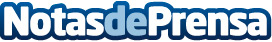 Silveria cumple 114 años y entra en la 'Guía para Vivir Sanos 120 años' del Dr. Manuel de la PeñaLa población de centenarios se dispara un 70% en España, según el INE, y las mujeres viven una media de 5 años más que los hombres, y de cada 10 centenarios, 7 son mujeres. Silveria Martín Díaz cumplirá 114 años y es actualmente una de las personas vivas más longevas del mundo, la más longeva de Extremadura y la segunda más longeva de España, tras María Branyas, de 117 años. Silveria es viuda del alcalde del pueblo donde nació, Talavera la Vieja (Cáceres)Datos de contacto:COMUNICAECOMUNICAE914118090Nota de prensa publicada en: https://www.notasdeprensa.es/silveria-cumple-114-anos-y-entra-en-la-guia Categorias: Nacional Medicina Madrid Personas Mayores http://www.notasdeprensa.es